Об утверждении порядка производства восстановительного озеленения, требования к информационному щиту о проведении работ по восстановительному озеленению  на территории  Новокубанского городского поселения Новокубанского районаВ соответствии с Законом Краснодарского края от 23 апреля 2013 года № 2695-КЗ «Об охране зеленых насаждений в Краснодарском крае», Федеральным законом от 06 октября 2003 года № 131-ФЗ «Об общих принципах организации местного самоуправления в Российской Федерации», руководствуясь Уставом Новокубанского городского поселения Новокубанского района, п о с т а н о в л я ю:1. Утвердить Порядок производства восстановительного озеленения, требования к информационному щиту о проведении работ по восстановительному озеленению  на территории Новокубанского городского поселения Новокубанского района согласно приложению к настоящему постановлению.2. Постановление администрации Новокубанского городского поселения Новокубанского района от 02 ноября 2016 года № 1046 «Об утверждении требований к установке информационного щита по информированию жителей о проведении работ по санитарной рубке, санитарной, омолаживающей или формовочной обрезке, вырубке (уничтожению) зеленых насаждений на территории Новокубанского городского поселения Новокубанского района», признать утратившим силу.2. Отделу организационно-кадровой работы администрации Новокубанского городского поселения Новокубанского района (Тарасова) разместить настоящие постановление на официальном сайте администрации Новокубанского городского поселения Новокубанского района в информационно-телекоммуникационной сети «Интернет» (www.ngpnr.ru). 3. Контроль за выполнением настоящего постановления возложить на заместителя главы Новокубанского городского поселения Новокубанского района, начальника отдела муниципального контроля А.Е. Ворожко. 4. Постановление вступает в силу со дня его опубликования в информационном бюллетене «Вестник» Новокубанского городского поселения Новокубанского района и подлежит размещению на сайте администрации Новокубанского городского поселения Новокубанского района.Глава Новокубанского городского поселенияНовокубанского района                                                                        П.В. МанаковПорядок производства восстановительного озеленения, требования к информационному щиту о проведении работ по восстановительному озеленению  на территории Новокубанского городского поселения Новокубанского района1. Общие положения1.1. Действие настоящего Порядка распространяются на отношения в сфере производства восстановительного озеленения зеленых насаждений взамен утраченных в результате вырубки аварийно-опасных деревьев, сухостойных деревьев и кустарников, осуществления мероприятий по предупреждению и ликвидации аварийных и других чрезвычайных ситуаций на территории Новокубанского городского поселения Новокубанского района, независимо от формы собственности на земельные участки, за исключением земельных участков, предоставленных гражданам для индивидуального жилищного строительства, ведения личного подсобного хозяйства, садоводческим или огородническим некоммерческим товариществам, а также земельных участков в границах населенных пунктов, отнесенных к территориальным зонам специального назначения, зонам военных объектов, зонам сельскохозяйственного использования, занятых многолетними                 плодово-ягодными насаждениями всех видов (деревья, кустарники), чайными плантациями, питомниками древесных и кустарниковых растений, виноградниками.1.2. Положения настоящего Порядка не распространяются на отношения в сфере охраны зеленых насаждений, расположенных на особо охраняемых природных территориях, землях лесного фонда, землях сельскохозяйственного назначения.1.3. Настоящий Порядок действуют на всей территории Новокубанского городского поселения Новокубанского района и является обязательными для исполнения субъектами хозяйственной и иной деятельности.2. Производство восстановительного озелененияна территории Новокубанского городского поселения Новокубанского района2.1. Восстановительное озеленение осуществляется путем создания зеленых насаждений взамен утраченных в результате вырубки аварийно-опасных деревьев, сухостойных деревьев и кустарников, осуществления мероприятий по предупреждению и ликвидации аварийных и других чрезвычайных ситуаций.2.2. В случае вырубки аварийно-опасных деревьев, сухостойных деревьев и кустарников, осуществления мероприятий по предупреждению и ликвидации аварийных и других чрезвычайных ситуаций на земельных участках, расположенных в границах Новокубанского городского поселения Новокубанского района, субъект хозяйственной и иной деятельности производит восстановительное озеленение на том же месте и в том же объеме в порядке, установленным администрацией Новокубанского городского поселения Новокубанского района.2.3. Порядок осуществления пересадки зеленых насаждений и контроля за приживаемостью пересаженных зеленых насаждений, содержащий в том числе параметры зеленых насаждений, возможных к пересадке, сроки пересадки, продолжительность уходных работ и срок приживаемости пересаженных зеленых насаждений, устанавливается администрацией Новокубанского городского поселения Новокубанского района.Пересадка зеленых насаждений осуществляется на основании разрешения на пересадку, выдаваемого в порядке, установленном администрацией Новокубанского городского поселения Новокубанского района.2.4. Если уничтожение  зеленых насаждений связаны с вырубкой аварийно-опасных деревьев, сухостойных деревьев и кустарников, с осуществлением мероприятий по предупреждению и ликвидации аварийных и других чрезвычайных ситуаций, субъект хозяйственной и иной деятельности освобождается от обязанности платы.2.5. Обо всех производимых работах по устранению и ликвидации аварийных и других чрезвычайных ситуаций организации, осуществляющие обрезку, выборку (уничтожение) зеленых насаждений, обязаны проинформировать администрацию Новокубанского городского поселения Новокубанского района.2.6. Информирование жителей о проведении работ по санитарной рубке, санитарной, омолаживающей или формовочной обрезке, вырубке (уничтожению), пересадке зеленых насаждений, а также о проведении восстановительного озеленения осуществляется путем установки информационного щита, соответствующего требованиям, утверждаемые администрацией Новокубанского городского поселения Новокубанского района.Информационный щит устанавливается лицом, ответственным за производство работ  по вырубке (уничтожению), санитарной рубке, санитарной, омолаживающей или формовочной обрезке зеленых насаждений, пересадке зеленых насаждений, а также о проведении восстановительного озеленения (приложение № 1).Информационный щит должен содержать следующую информацию:1) сведения о порубочном билете;2) сведения о разрешении на пересадку зеленных насаждений;3) сведения о площади обустраиваемой территории;4) сведения о составе и возрасте зеленых насаждений;5) сведения о количестве вырубаемых, пересаживаемых и высаживаемых деревьев и кустарников;6) сведения о дате начала и окончания работ;7) данные заказчика и подрядчика, контакты ответственного лица за проведение работ.Информационный щит должен иметь размер не менее 2 х 2 м.Проведение работ по санитарной рубке, санитарной, омолаживающей или формовочной обрезке, вырубке (уничтожению), пересадке зеленных насаждений, а также проведение восстановительного озеленения без установки информационного щита, не допускается.Контроль за установкой информационного щита при проведении работ по вырубке (уничтожению), санитарной рубке, санитарной, омолаживающей или формовочной обрезке зеленых насаждений, пересадке зеленых насаждений, а также о проведении восстановительного озеленения на территории Новокубанского городского поселения Новокубанского района осуществляется администрацией Новокубанского городского поселения Новокубанского района.3. Ответственность за нарушение настоящего Порядка3.1. Нарушение требований настоящего Порядка влечет за собой ответственность, предусмотренную законодательством Российской Федерации и законодательством Краснодарского края.Глава  Новокубанского городского поселенияНовокубанского  района                                                                       П.В.Манаков                                                                                                          Приложение:			            УТВЕРЖДЕНОпостановление администрацииНовокубанского городского поселенияНовокубанского районаот _19.09_2022 № _952_Форма информационного щита Уважаемые жители!__________________________________________________________________(организация-заказчик)На основании порубочного билета (разрешения на пересадку зеленых насаждений)от ______________ № _______________по адресу: _____________________________ на площади _______________в период с _______________________ по __________________ проводит работы:по санитарной рубке деревьев __________________ шт.,по санитарной рубке кустарников _____________________________ шт.,обрезка _____________________________________________________________(виды обрезки: санитарная, формовочная, омолаживающая)пересадке зеленых насаждений: деревьев ________шт., кустарников _______шт.проведении восстановительного озеленения: деревьев ________шт., кустарников_______ шт.Взамен вырубаемых планируется:посадка ___________________________ деревьев (породный состав и возраст), ___________________________ кустарников (породный состав).Работы проводит ____________________________________________________ (организация-подрядчик)Контроль за выполнением работ по вырубке и обрезке деревьев и кустарников осуществляет:Администрация Новокубанского городского поселения Новокубанского района,тел. 8(86195) _____________, время работы пн.-чт. с 9.00 до 18.00 часов, пят. с 9.00-до 17.00 часов, перерыв: с 13.00 до 14.00 часов, выходные суббота, воскресение и праздничные дни. адрес: 352240, Краснодарский край, Новокубанский район,                                   город Новокубанск, ул. Первомайская, 128.Заместитель главы Новокубанского городского поселения Новокубанского района, начальник отдела муниципального контроля							А.Е.ВорожкоОб утверждении Порядка осуществления пересадки зеленых насаждений и контроля за приживаемостью пересаженных зеленых насаждений на территории Новокубанского городского поселения Новокубанского районаВ соответствии с Федеральным законом от 10 января 2002 г. № 7-ФЗ «Об охране окружающей среды», Федеральным закона от 6 октября 2003 г. № 131-ФЗ «Об общих принципах организации местного самоуправления в Российской Федерации», частью 3.3 статьи 3 Закона Краснодарского края от 23 апреля 2013 г. № 2695-КЗ «Об охране зеленых насаждений в Краснодарском крае», руководствуясь Уставом Новокубанского городского поселения Новокубанского района, постановляю:1. Утвердить Порядок осуществления пересадки зеленых насаждений и контроля за приживаемостью пересаженных зеленых насаждений на территории Новокубанского городского поселения Новокубанского района (прилагается).2. Отделу организационно-кадровой работы администрации Новокубанского городского поселения Новокубанского района (Тарасова) разместить настоящие постановление на официальном сайте администрации Новокубанского городского поселения Новокубанского района в информационно-телекоммуникационной сети «Интернет» (www.ngpnr.ru). 3. Контроль за выполнением настоящего постановления возложить на заместителя главы Новокубанского городского поселения Новокубанского района, начальника отдела муниципального контроля А.Е. Ворожко. 4. Постановление вступает в силу со дня его опубликования в информационном бюллетене «Вестник» Новокубанского городского поселения Новокубанского района и подлежит размещению на сайте администрации Новокубанского городского поселения Новокубанского района. Глава Новокубанского городского поселения Новокубанского района                                                                        П.В. МанаковПорядок осуществления пересадки зеленых насаждений и контроля за приживаемостью пересаженных зеленых насаждений на территории Новокубанского городского поселения Новокубанского района1. Общие положения1.1. Действие настоящего Порядка распространяются на отношения в сфере производства восстановительного озеленения зеленых насаждений взамен утраченных в результате вырубки аварийно-опасных деревьев, сухостойных деревьев и кустарников, осуществления мероприятий по предупреждению и ликвидации аварийных и других чрезвычайных ситуаций на территории Новокубанского городского поселения Новокубанского района, независимо от формы собственности на земельные участки, за исключением земельных участков, предоставленных гражданам для индивидуального жилищного строительства, ведения личного подсобного хозяйства, садоводческим или огородническим некоммерческим товариществам, а также земельных участков в границах населенных пунктов, отнесенных к территориальным зонам специального назначения, зонам военных объектов, зонам сельскохозяйственного использования, занятых многолетними плодово-ягодными насаждениями всех видов (деревья, кустарники), чайными плантациями, питомниками древесных и кустарниковых растений, виноградниками.1.2. Положения настоящего Порядка не распространяются на отношения в сфере охраны зеленых насаждений, расположенных на особо охраняемых природных территориях, землях лесного фонда, землях сельскохозяйственного назначения.1.3. Настоящий Порядок действуют на всей территории Новокубанского городского поселения Новокубанского района и является обязательными для исполнения субъектами хозяйственной и иной деятельности.2. Пересадка зеленых насаждений и контроль за приживаемостью пересаженных зеленых насаждений на территории Новокубанского городского поселения Новокубанского района2.1. Пересадке подлежат деревья с диаметром у основания ствола не более 12 сантиметров и кустарники возрастом до 5 (пяти) лет.2.2. Пересадка зеленых насаждений осуществляется за счет средств заинтересованного лица (заявителя) и исключительно на основании разрешения на пересадку зеленых насаждений, выдаваемого администрацией Новокубанского городского поселения Новокубанского района по месту произрастания зеленых насаждений, подлежащих пересадке. Пересадка зеленых насаждений, выполненная без получения разрешения на пересадку зеленых насаждений либо с нарушением условий, является незаконной.2.3. Заинтересованными лицами (заявителями) на получение разрешения на пересадку зеленых насаждений являются: юридические лица, физические лица, в том числе индивидуальные предприниматели, а также их представители, осуществляющие хозяйственную и иную деятельность на территории Новокубанского городского поселения Новокубанского района, для которой требуется пересадка зеленых насаждений.2.4. Срок действия разрешения на пересадку зеленых насаждений составляет один календарный год со дня его выдачи заинтересованному лицу (заявителю).2.5. Порядок выдачи разрешения на пересадку зеленых насаждений определяется соответствующим административным регламентом предоставления муниципальной услуги, разработанным администрацией Новокубанского городского поселения Новокубанского района на основании Федерального закона от 27 июля 2010 г. № 210-ФЗ «Об организации предоставления государственных и муниципальных услуг».2.6. Проведение полного комплекса уходных работ пересаженных зеленых насаждений осуществляется до момента их приживаемости. Срок полной приживаемости составляет 2 года с момента пересадки зеленых насаждений.2.7. В целях предупреждения и ликвидации чрезвычайных ситуаций, при возникновении аварийных ситуаций, требующих безотлагательного проведения ремонтных работ на подземных инженерных коммуникациях и капитальных инженерных сооружениях допускается проведение работ по пересадке зеленых насаждений без предварительного оформления разрешения с последующим оформлением разрешения на пересадку зеленых насаждений лицом, ответственным за производство работ, в 5-дневный срок по факту пересадки зеленых насаждений.2.8. Пересадка зеленых насаждений, имеющих мемориальную, историческую или уникальную эстетическую ценность, статус которых закреплен в установленном правовыми актами порядке, и видов древесной и кустарниковой растительности, занесенных в Красную Книгу Российской Федерации либо Красную Книгу Краснодарского края, запрещена, кроме случаев возникновения чрезвычайной ситуации.3. Ответственность за нарушение настоящего Порядка3.1. Нарушение требований настоящего Порядка влечет за собой ответственность, предусмотренную законодательством Российской Федерации и законодательством Краснодарского края.Глава  Новокубанского городского поселенияНовокубанского  района                                                                       П.В.Манаков                       Информационный бюллетень «Вестник Новокубанского городского поселения Новокубанского района»№ 59 от 01.09.2022г. Учредитель: Совет Новокубанского городского поселения Новокубанского районаПРИЛОЖЕНИЕУТВЕРЖДЕНпостановлением администрацииНовокубанского городского поселения Новокубанского района                                                                       от_19.09.2022 №_952_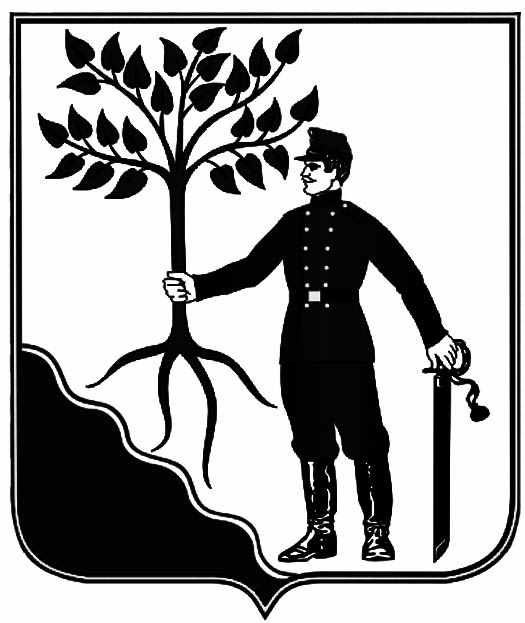 АДМИНИСТРАЦИЯ НОВОКУБАНСКОГО ГОРОДСКОГО    АДМИНИСТРАЦИЯ НОВОКУБАНСКОГО ГОРОДСКОГО    ПОСЕЛЕНИЯ НОВОКУБАНСКОГО РАЙОНА   ПОСЕЛЕНИЯ НОВОКУБАНСКОГО РАЙОНА   ПОСТАНОВЛЕНИЕПОСТАНОВЛЕНИЕ   от 19.09.2022         № 953г. Новокубанскг. НовокубанскПРИЛОЖЕНИЕУТВЕРЖДЕНОпостановлением администрацииНовокубанского городского поселения Новокубанского района                                                                       от_19.09.2022_№_953_Информационный бюллетень «Вестник Новокубанского городского поселения Новокубанского района»Адрес редакции-издателя:352235, Краснодарский край, Новокубанский район, г. Новокубанск, ул. Первомайская, 128.Главный редактор  А. Е. ВорожкоНомер подписан к печати 19.09.2022 в 10-00Тираж 30 экземпляровДата выхода бюллетеня 19.09.2022Распространяется бесплатно